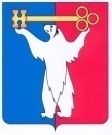 АДМИНИСТРАЦИЯ ГОРОДА НОРИЛЬСКАКРАСНОЯРСКОГО КРАЯПОСТАНОВЛЕНИЕ12.08.2019	г.Норильск	№ 355О внесении изменений в постановление Администрации города Норильска от 09.07.2019 № 279В связи с допущенной технической ошибкой, ПОСТАНОВЛЯЮ:1. Внести в постановление Администрации города Норильска от 09.07.2019 
№ 279 «О внесении изменений в постановление Администрации города Норильска от 13.08.2012 № 257» (далее – Постановление) следующее изменение:1.1. Пункт 1.4 Постановления исключить.2.	Опубликовать настоящее постановление в газете «Заполярная правда» и разместить его на официальном сайте муниципального образования город Норильск.3.	Настоящее постановление вступает в силу после его официального опубликования в газете «Заполярная правда».Глава города Норильска			                                                         Р.В. Ахметчин